         DYNAMIC JUGALPHA ПОДБОРОДОЧНЫЕ РЕМНИ К ЗАЩИТНЫМ КАСКАМ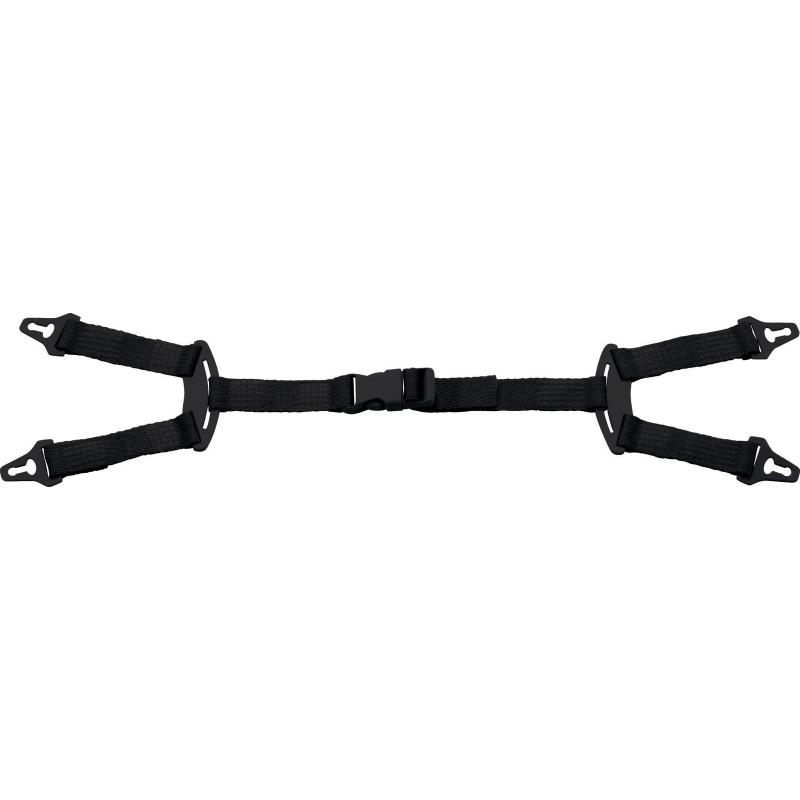 Цвет: черныйРазмер: регулируемыйСПЕЦИФИКАЦИЯЭластичные подбородочные ремни с 4 - мя точками крепления к оголовью защитных касок. Застегиваются при помощи застежки-карабина. Система автоматического разъединения с каской. Аксессуар для защитных касок SUPER QUARTZ, QUARTZ UP, QUARTZ , ZIRCON  и BASEBALL DIAMOND V. В одной упаковке -  10 ремней.